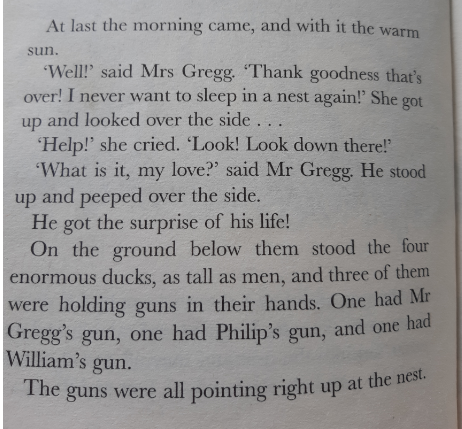 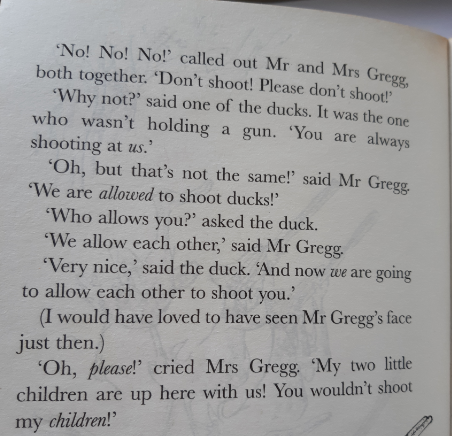 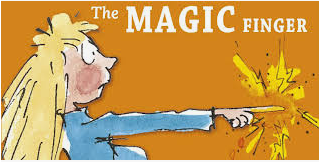 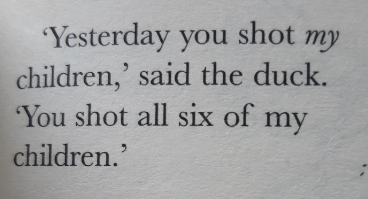 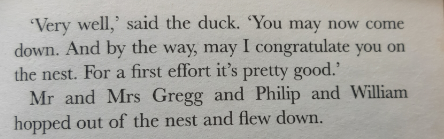 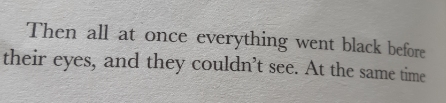 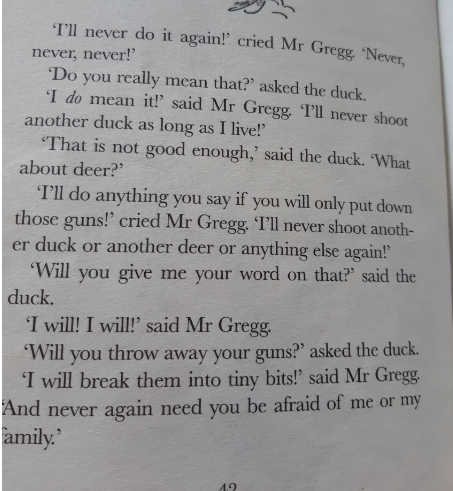 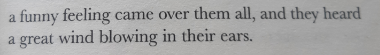 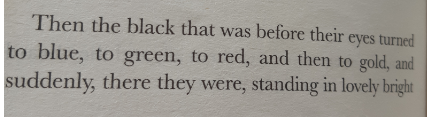 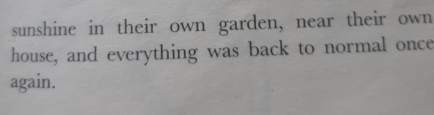 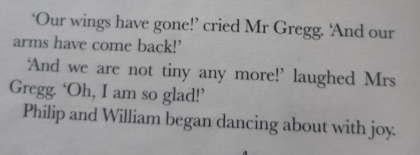 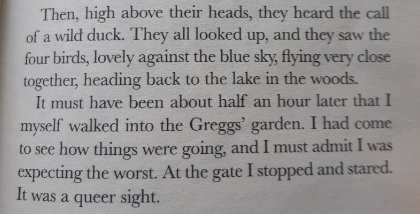 Vocabulary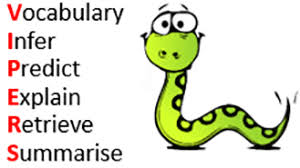 1a. What word means looked? pg11a. What word means looked? pg11a. What word means looked? pg1VocabularyVocabulary1a. What words means shock? pg11a. What words means shock? pg11a. What words means shock? pg1VocabularyVocabulary1b.  What word means huge ?pg1 1b.  What word means huge ?pg1 1b.  What word means huge ?pg1 VocabularyInference2.Why is Mrs Gregg upset? Pg22.Why is Mrs Gregg upset? Pg22.Why is Mrs Gregg upset? Pg2InferenceInferenceInferencePredict3.What was the queer sight? (remember queer means odd – so something odd was happening in the garden, what do you think it was?) pg53.What was the queer sight? (remember queer means odd – so something odd was happening in the garden, what do you think it was?) pg53.What was the queer sight? (remember queer means odd – so something odd was happening in the garden, what do you think it was?) pg5PredictPredictPredictExplain4. Explain why the ducks want Mr Gregg to break his guns.  pg34. Explain why the ducks want Mr Gregg to break his guns.  pg34. Explain why the ducks want Mr Gregg to break his guns.  pg3ExplainExplainExplainRetrieve5.Where do the ducks fly?5.Where do the ducks fly?5.Where do the ducks fly?RetrieveRetrieveSequence The ducks point guns at the nestSequenceThe ducks fly awaySequenceMr and Mrs Gregg and the children lose their wingsSequenceMr Gregg promises not to shoot another creatureSequence